ЗЕНКИН ИВАН ВАСИЛЬЕВИЧ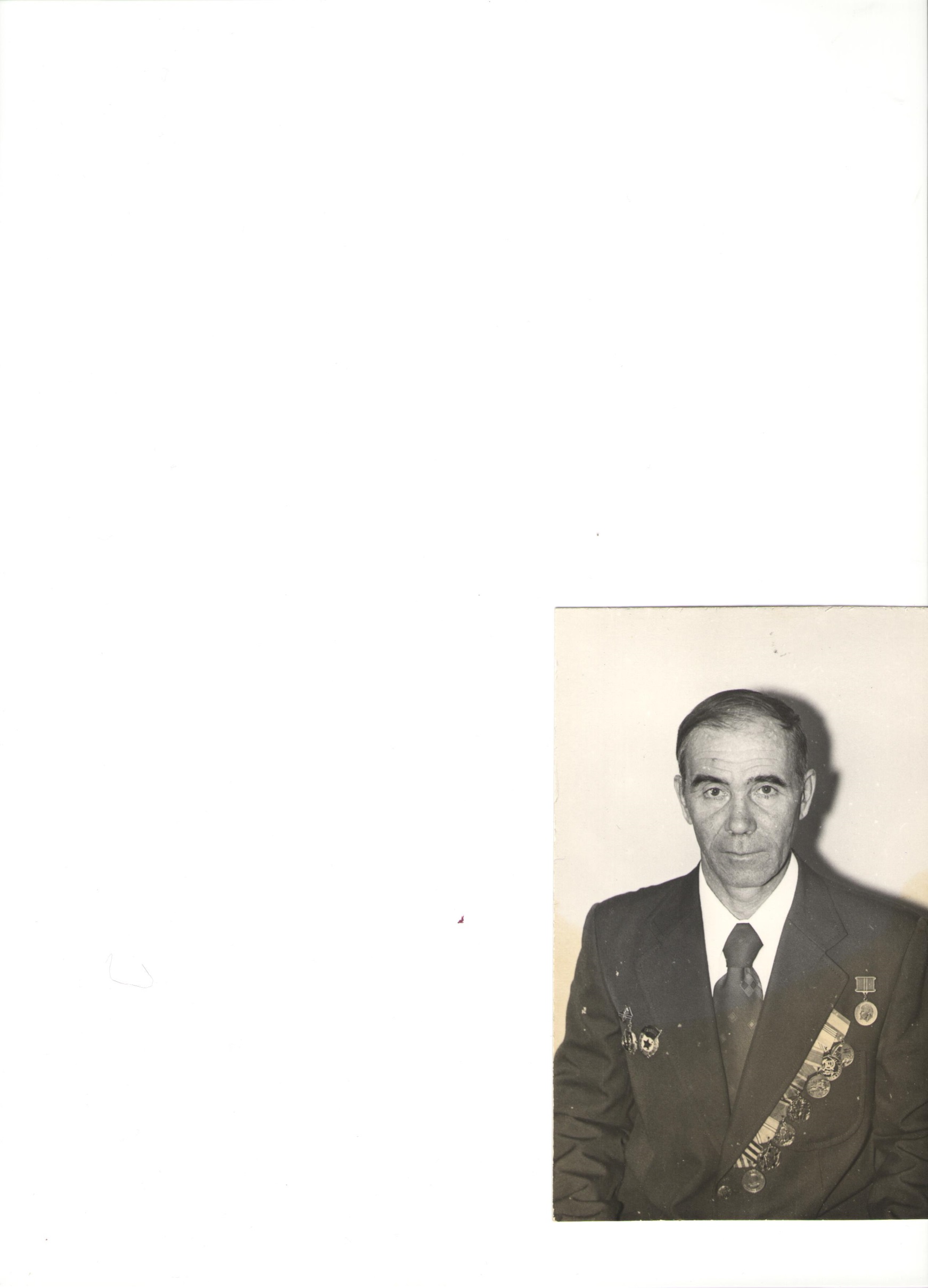      В 1943 году, в возрасте 17 лет был призван  на фронт. Воевал на  Втором Прибалтийском  фронте, в 10 Гвардейской ударной Армии,  с 14сентября по  22 октября 1944 года участник " Рижской операции".   Среди наград  Орденом  Отечественной войны 1 степени, орден "За  отвагу".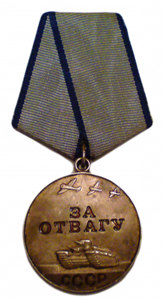 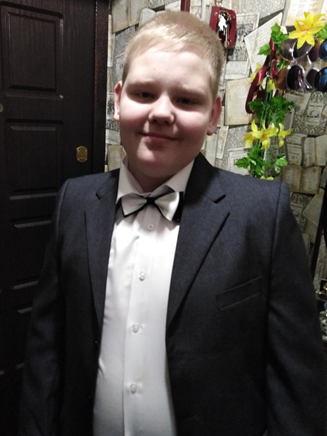                                               Зенкин Никита, ученик 6 класса, правнук.